На улице еще лежит снег, а на календаре уже весна! И это прекрасное время года открывает женский праздник. 8 Марта - праздник, который дети любят и ждут, чтобы поздравить своих любимых мам, бабушек, сестер. Особых поздравлений удостаиваются наши любимые мамочки, ведь для каждого человека мама – самый близкий и родной челок на земле.Праздник 8 Марта - один из самых любимых в нашей стране. И в канун Международного женского дня в нашем детском саду  праздник для мам.На празднике дети читали стихи о весне, пели песни о маме, бабушке, исполняли танцы.Праздник, несомненно, привнес в жизнь детского сада атмосферу весенней радости и счастья.1 младшая группа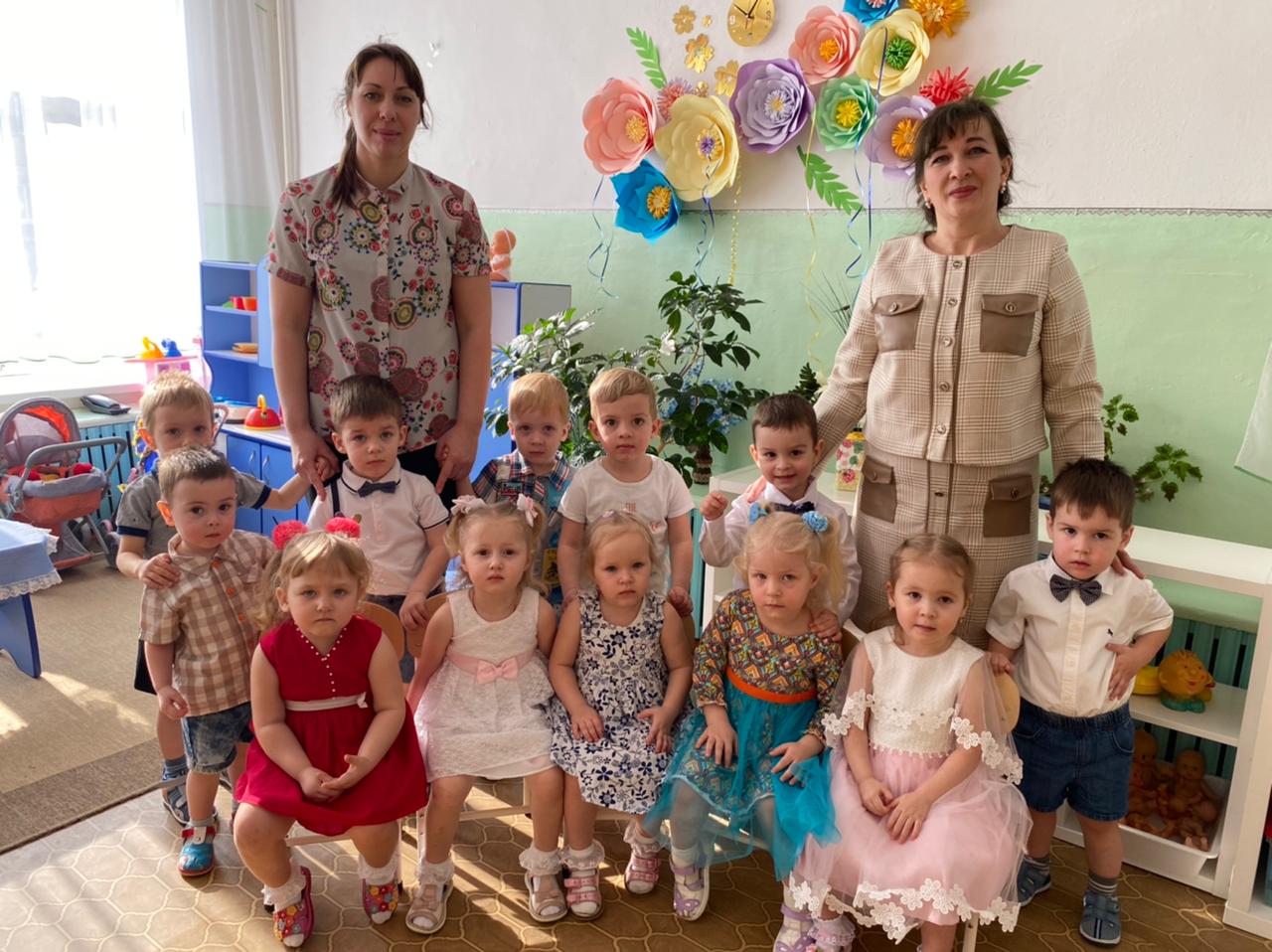 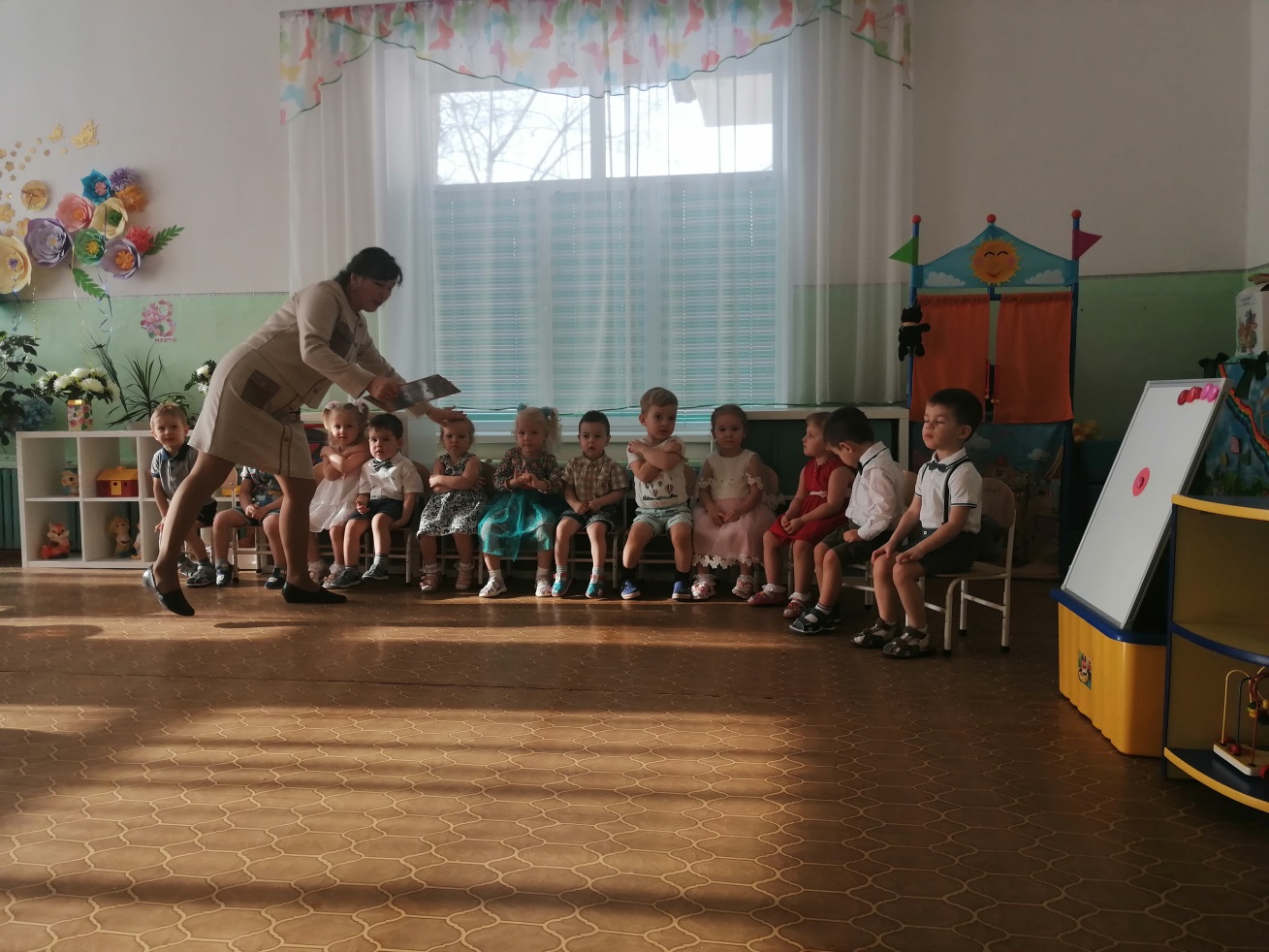 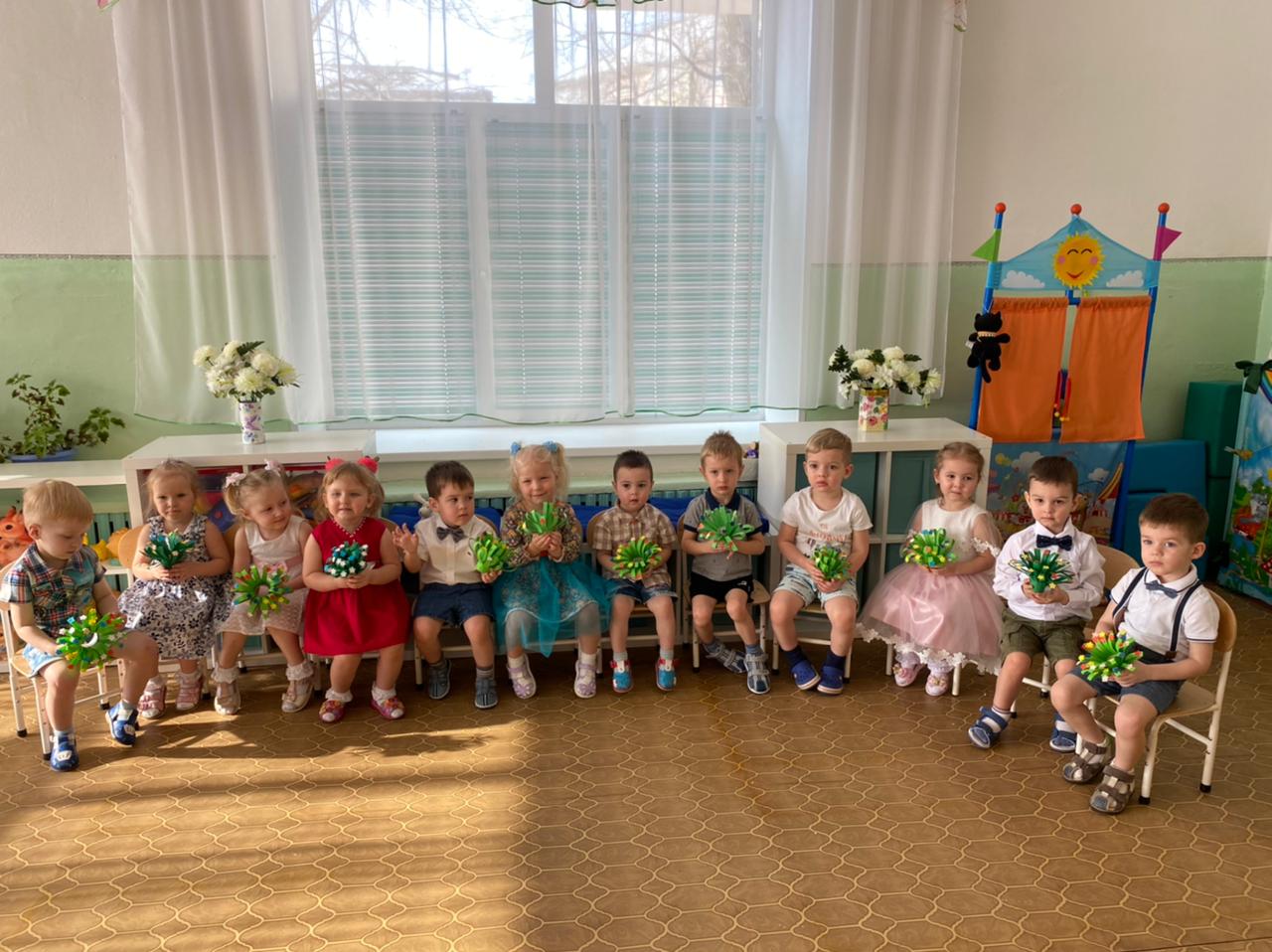 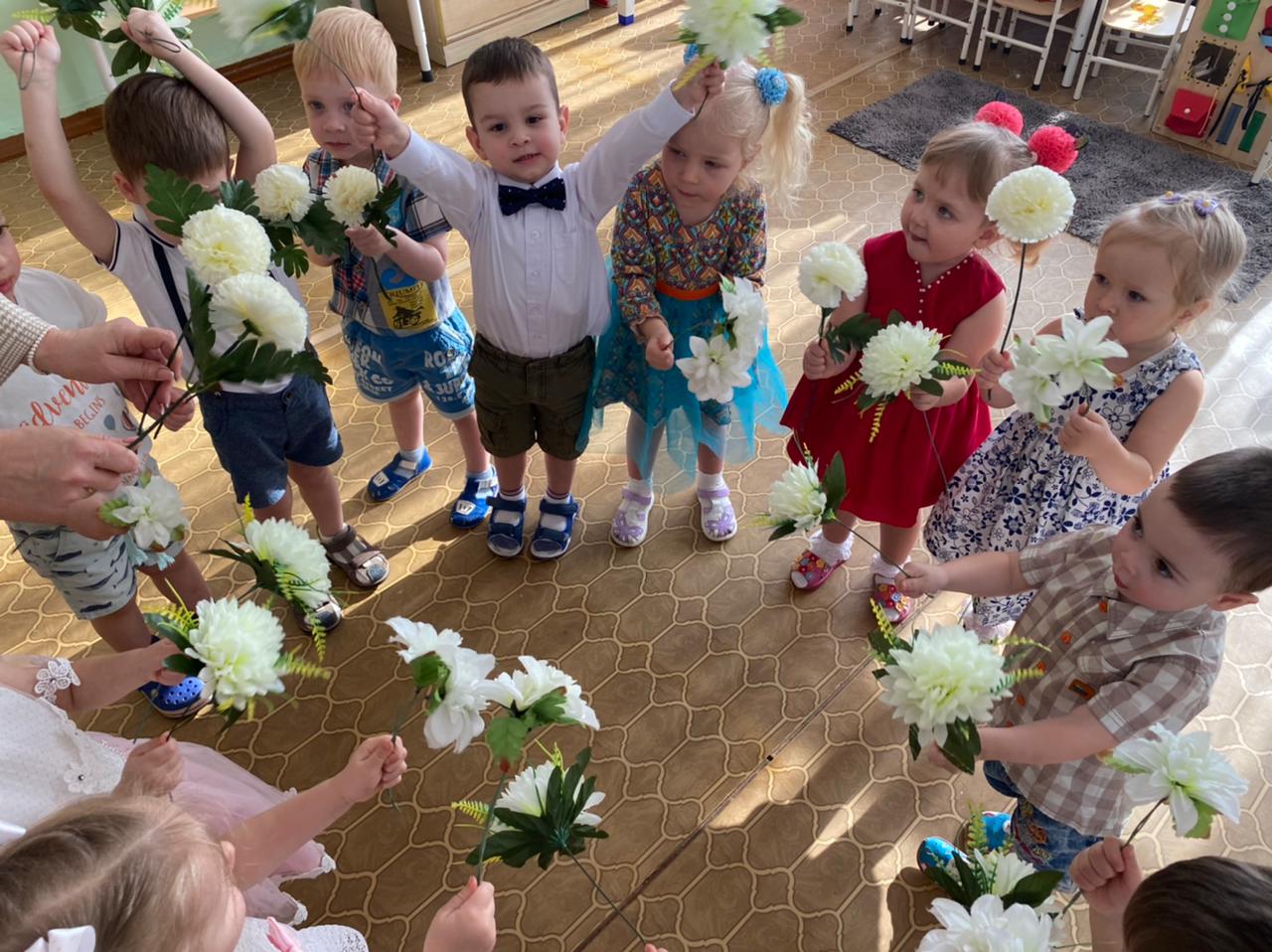 Средняя группа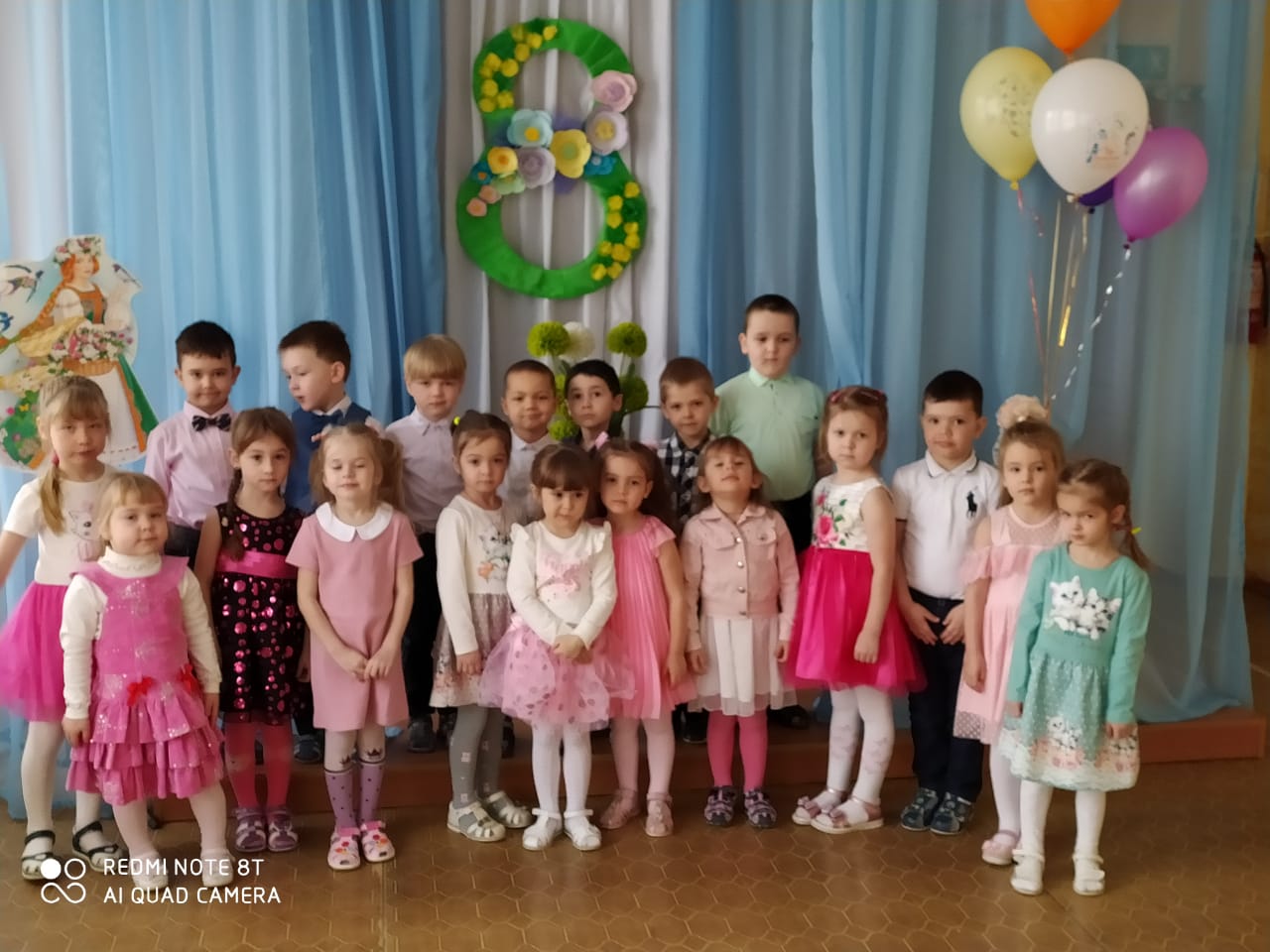 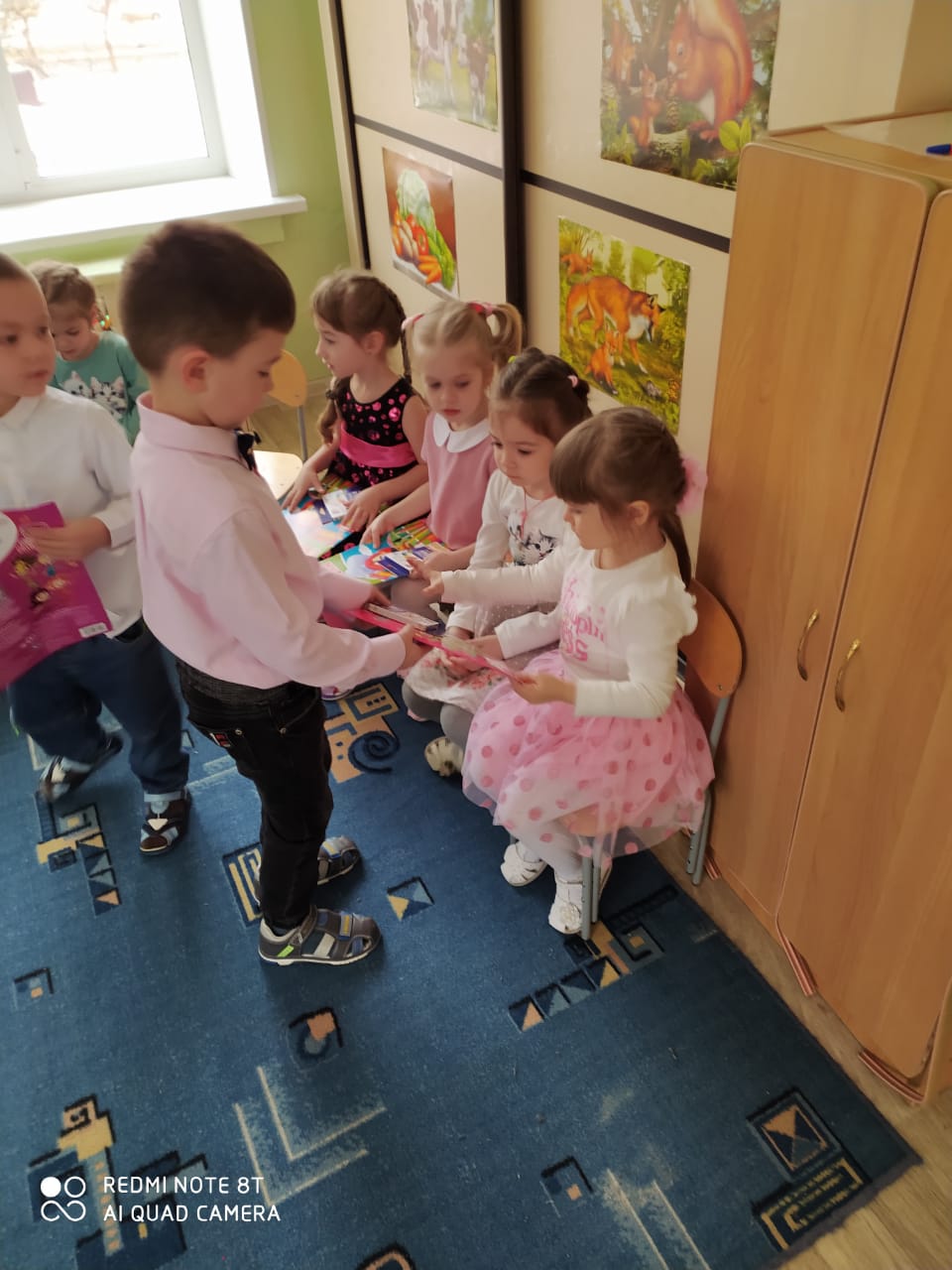 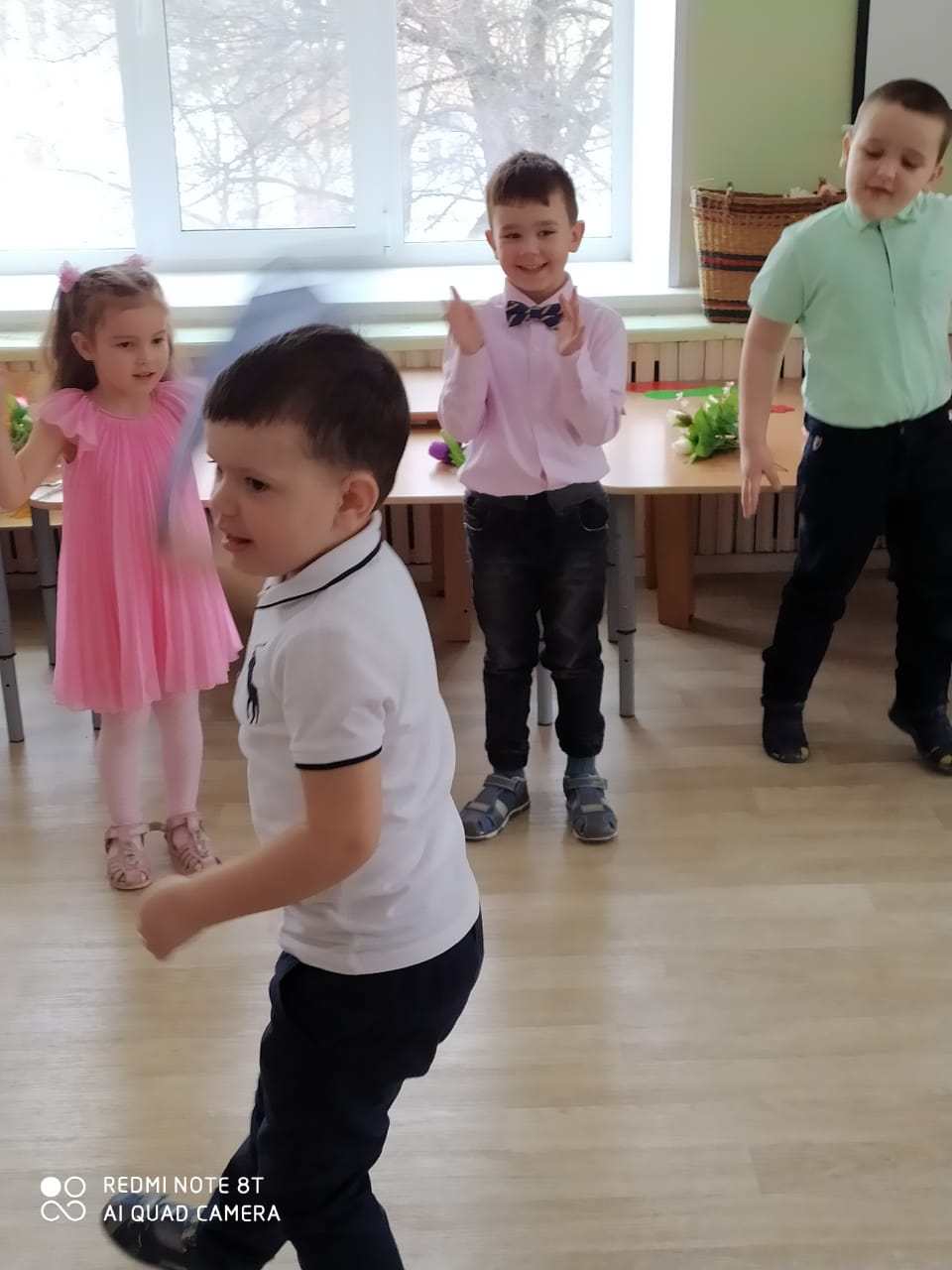 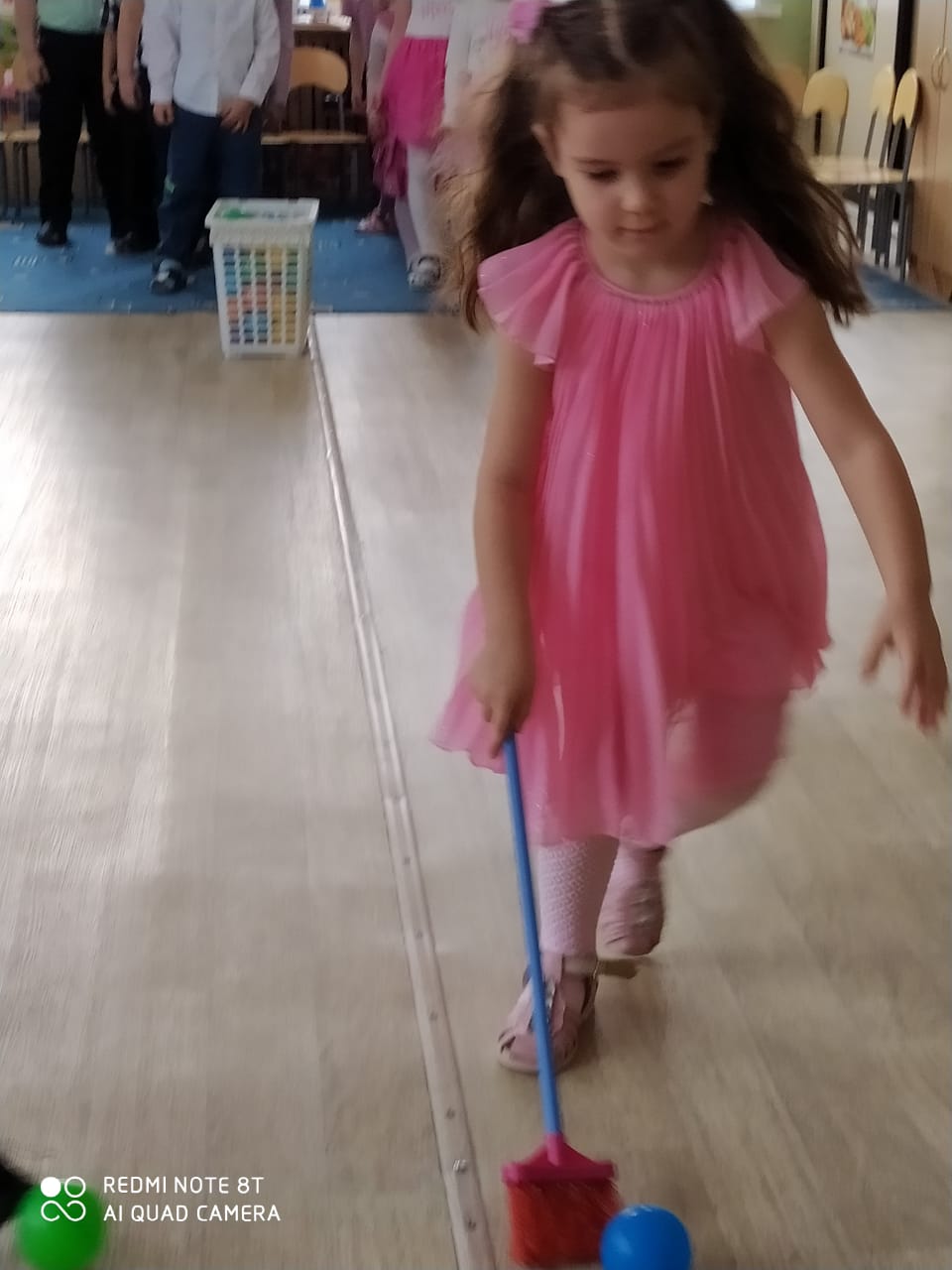 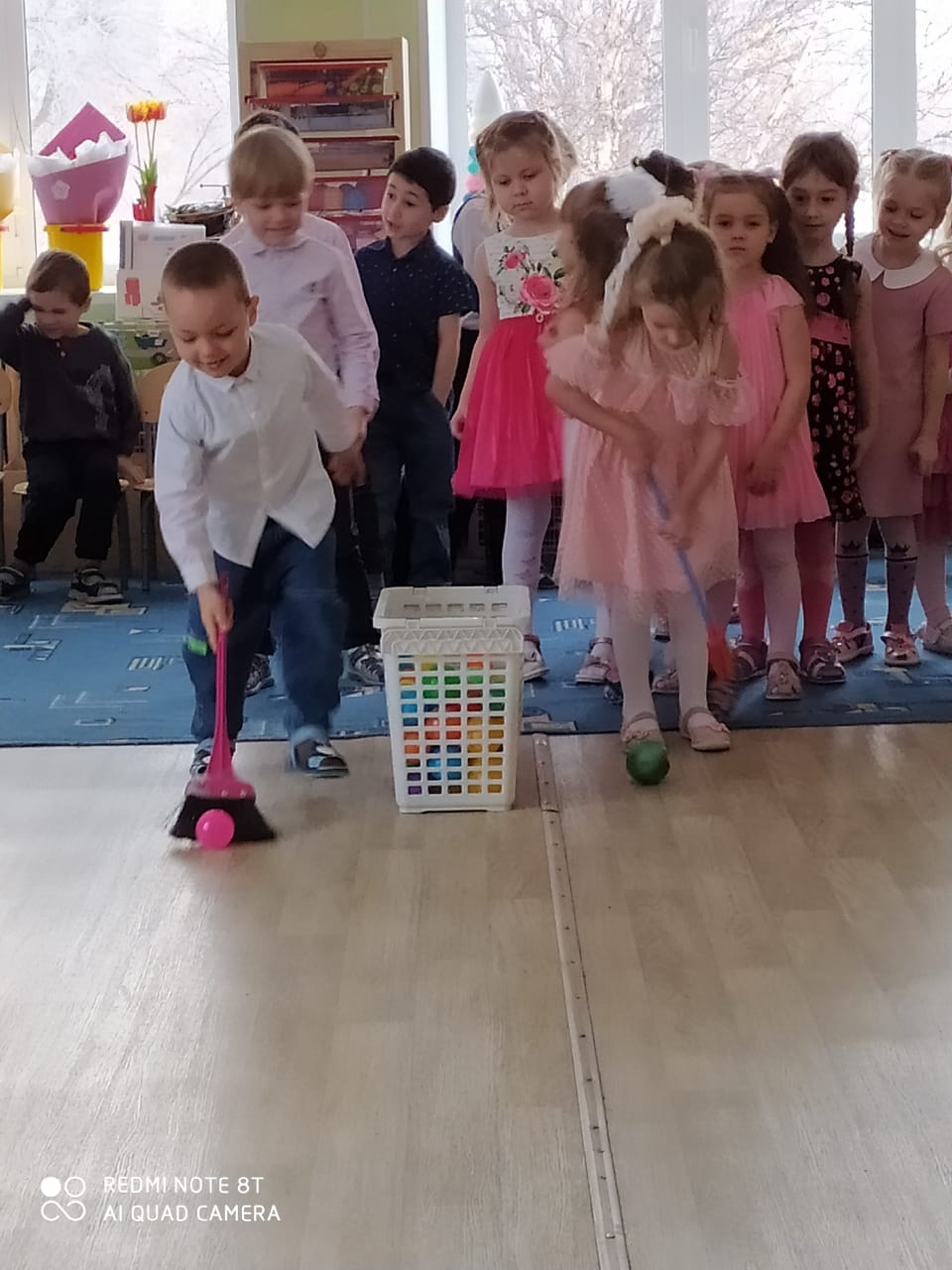 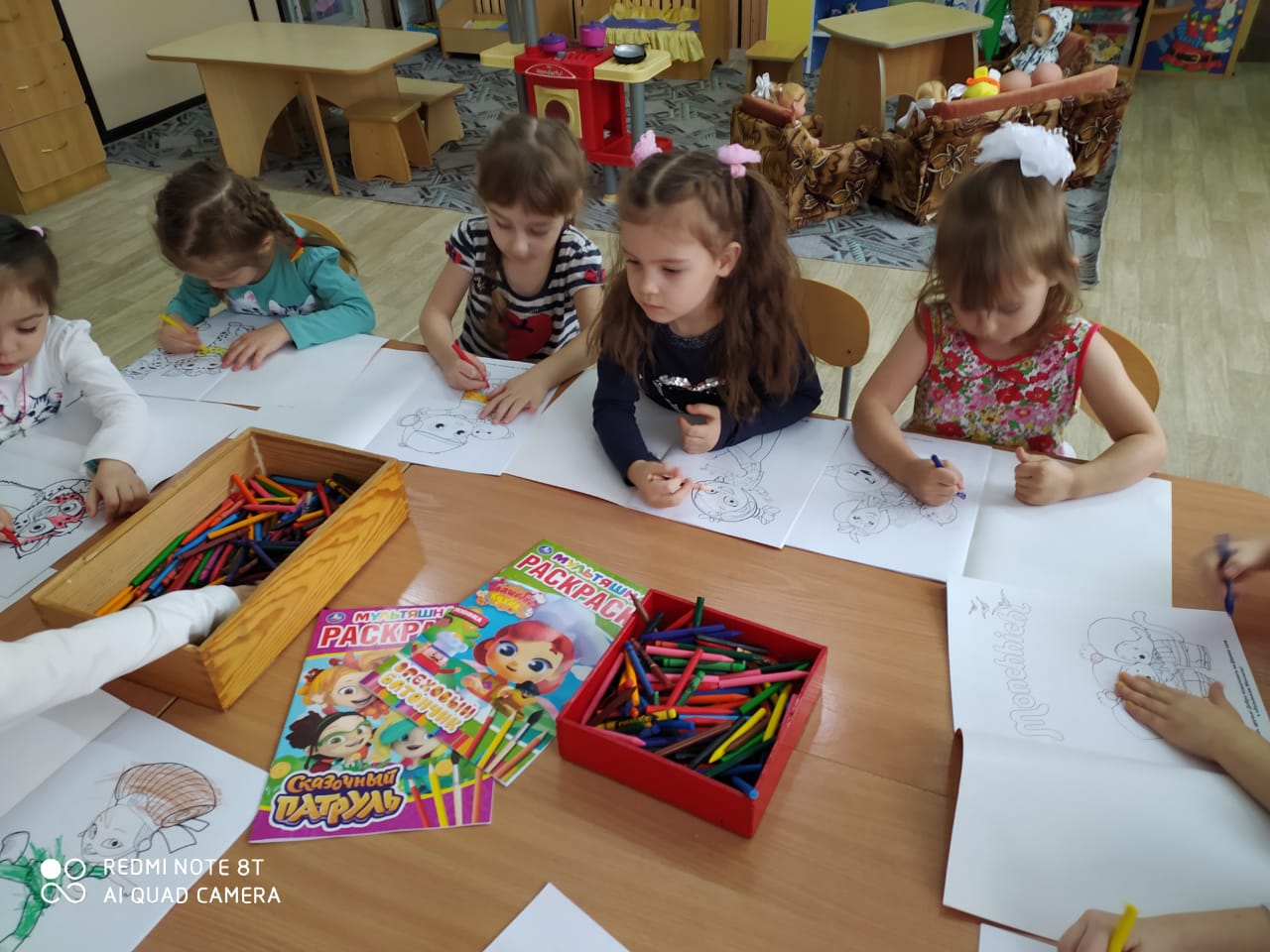 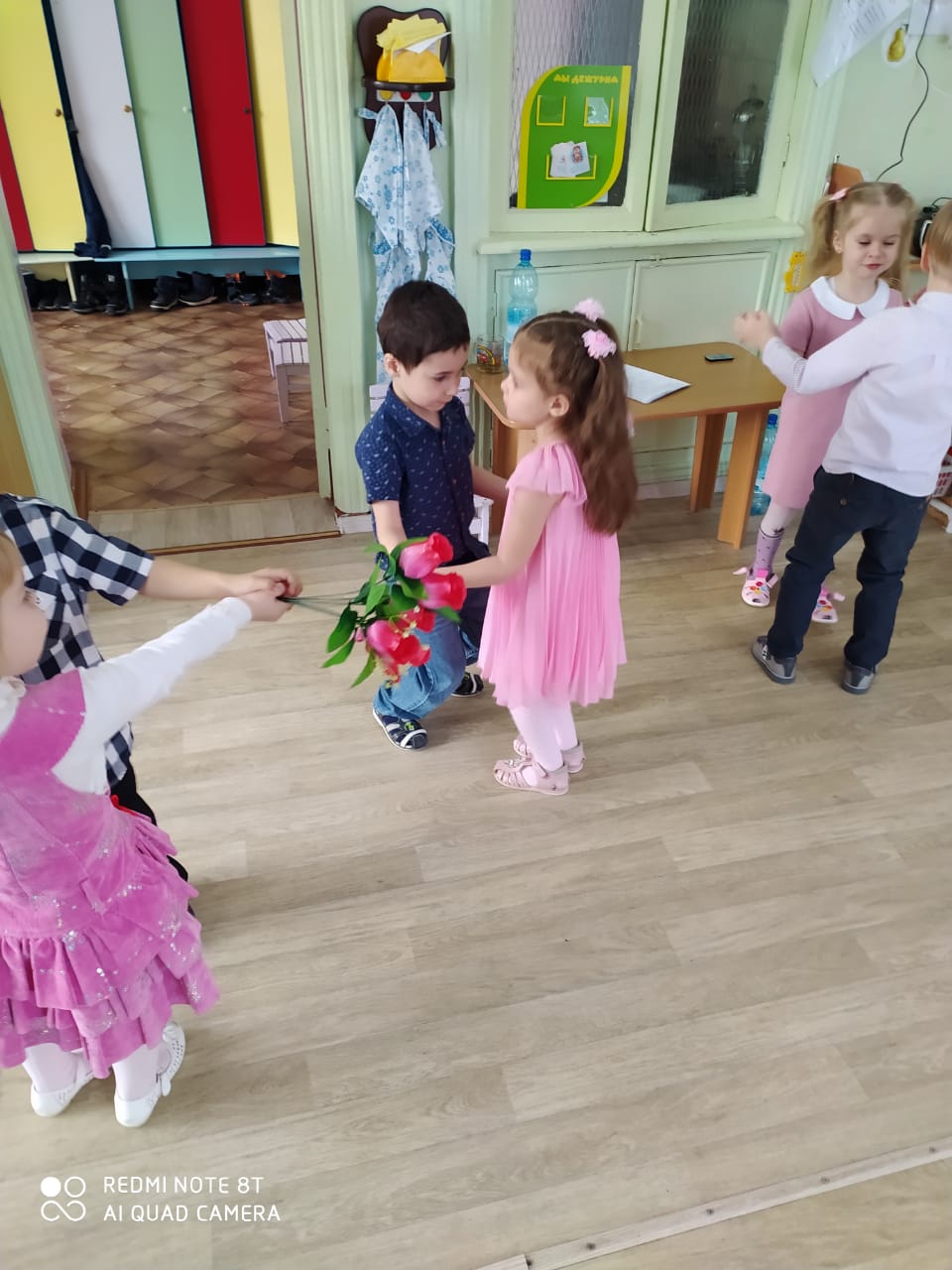 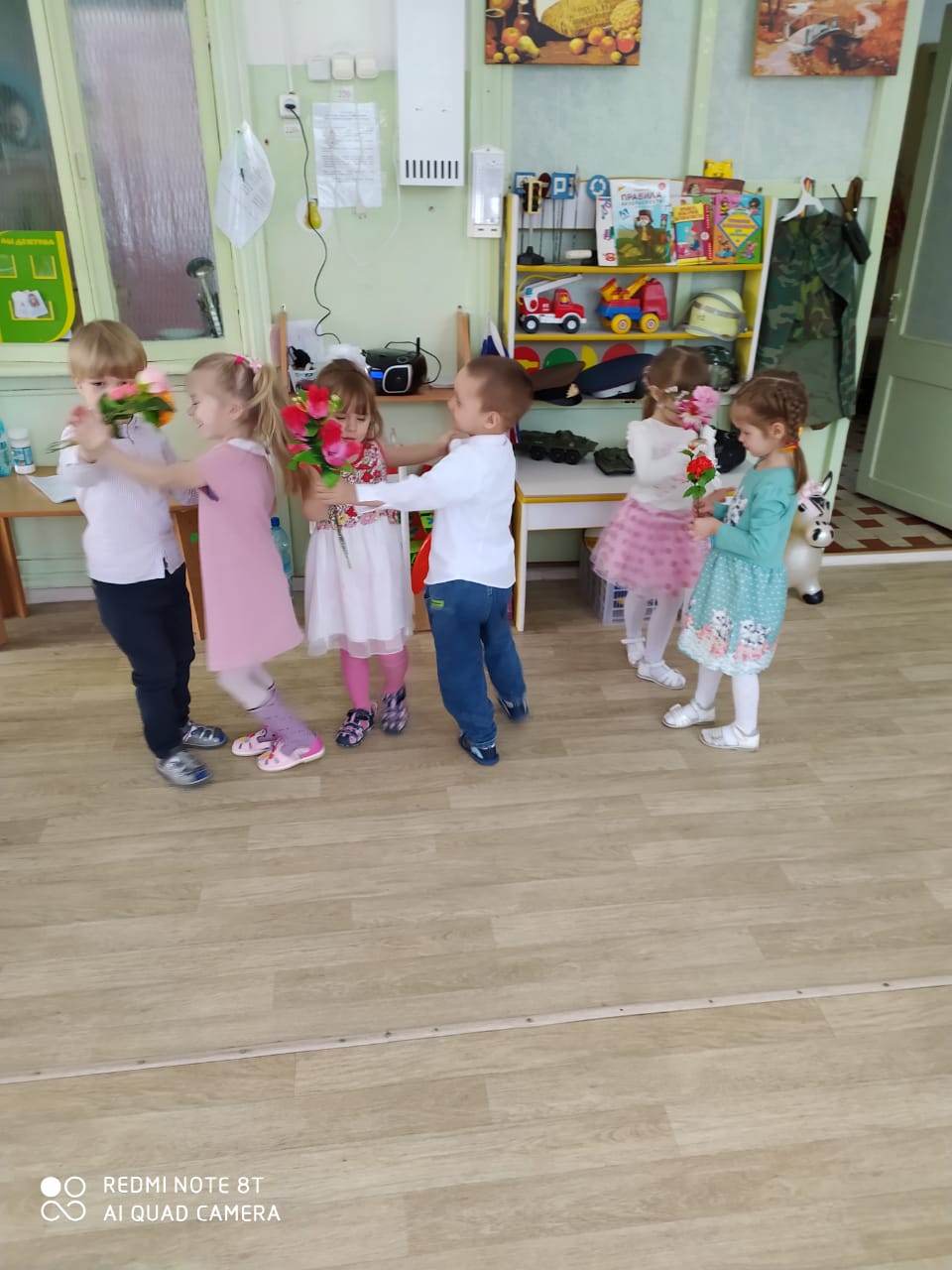 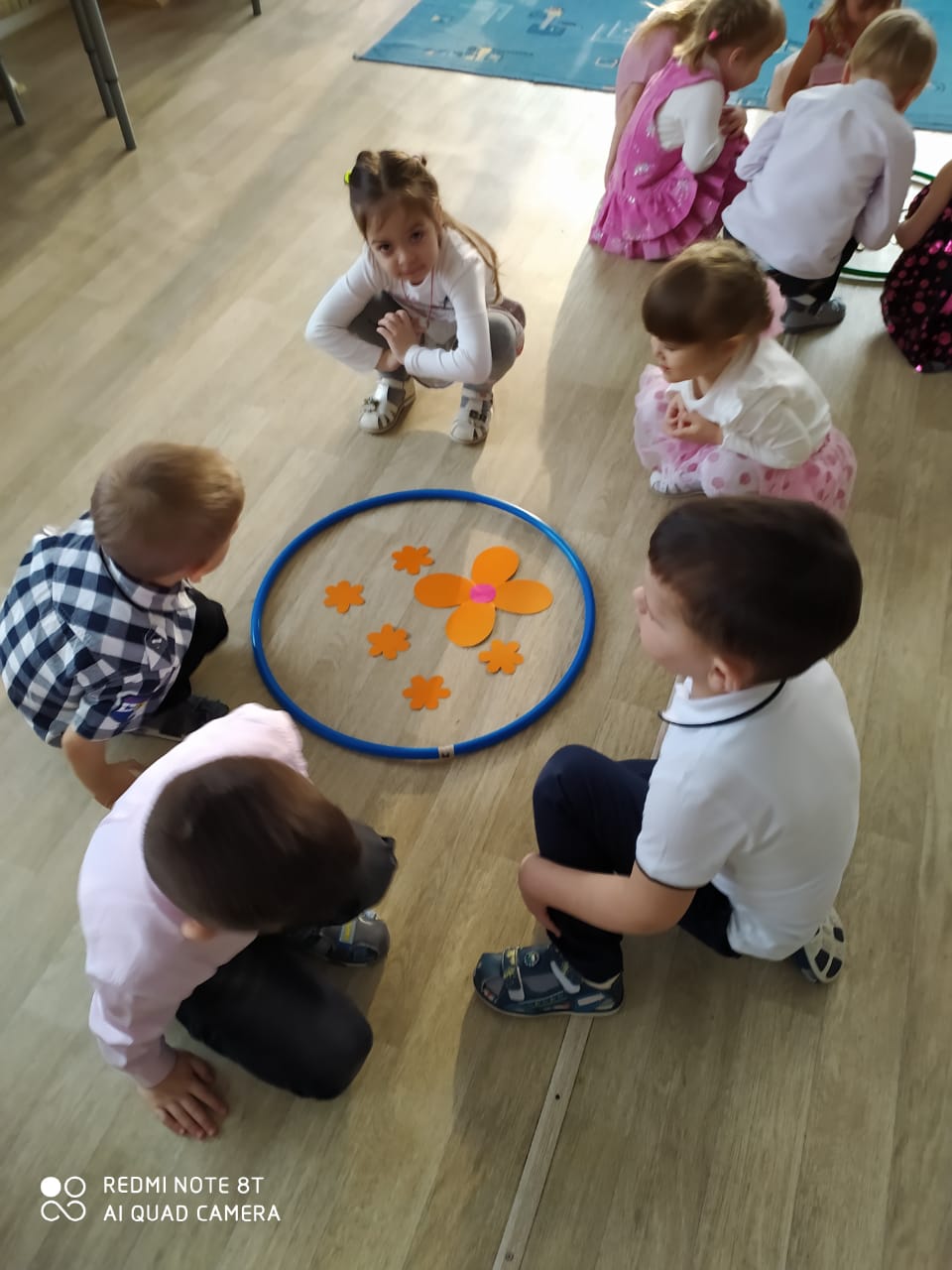 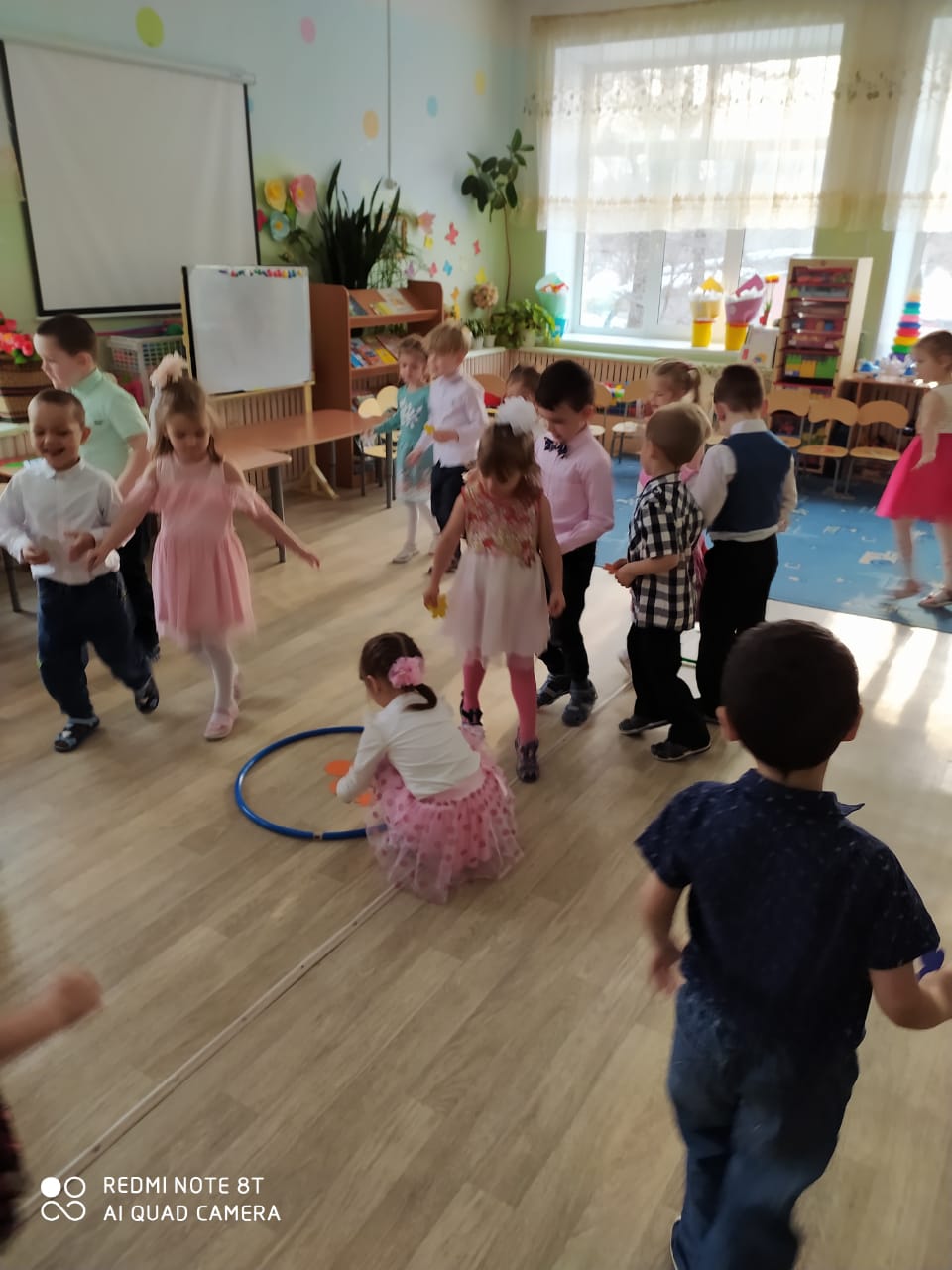 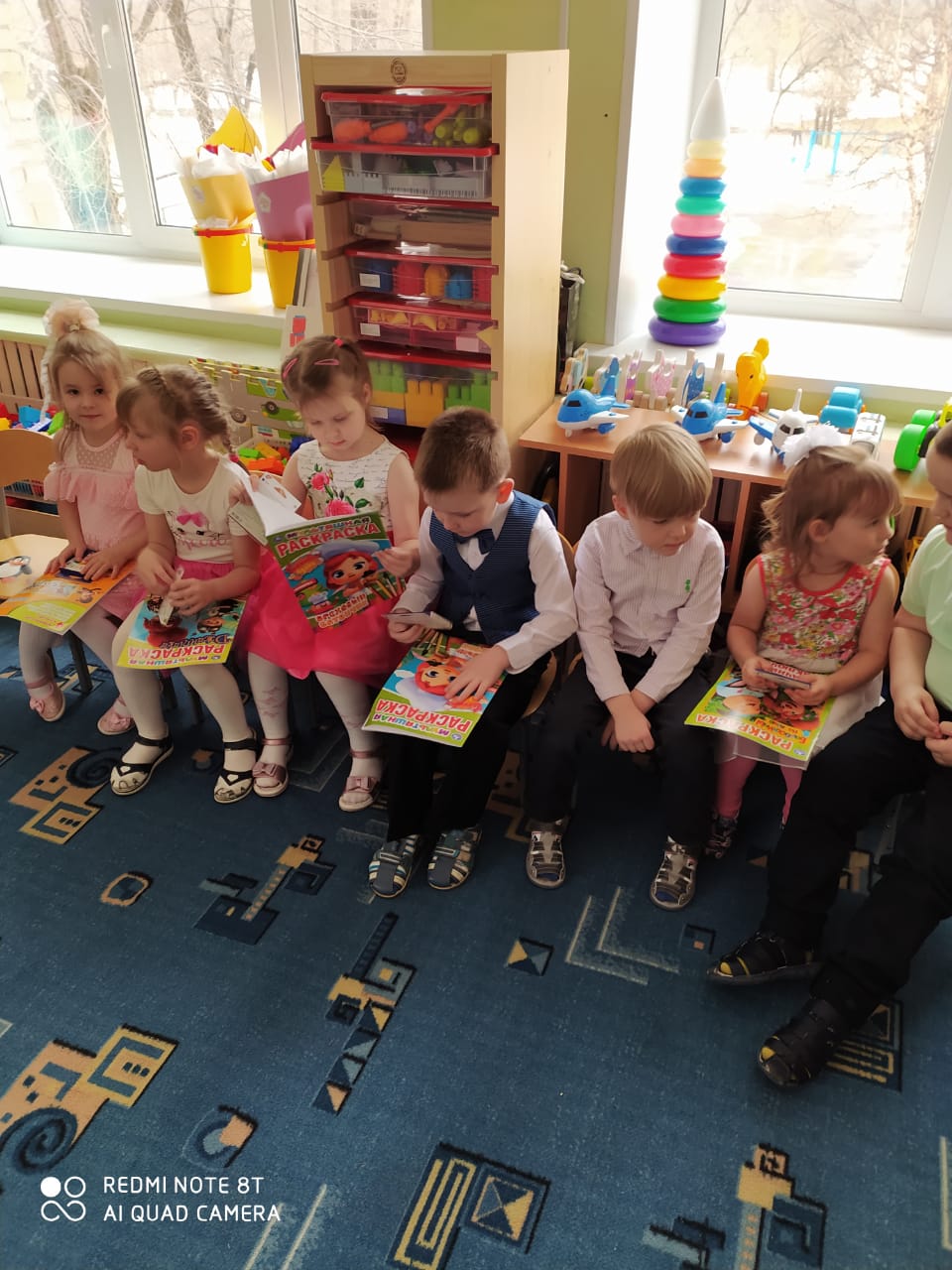 Старшая группа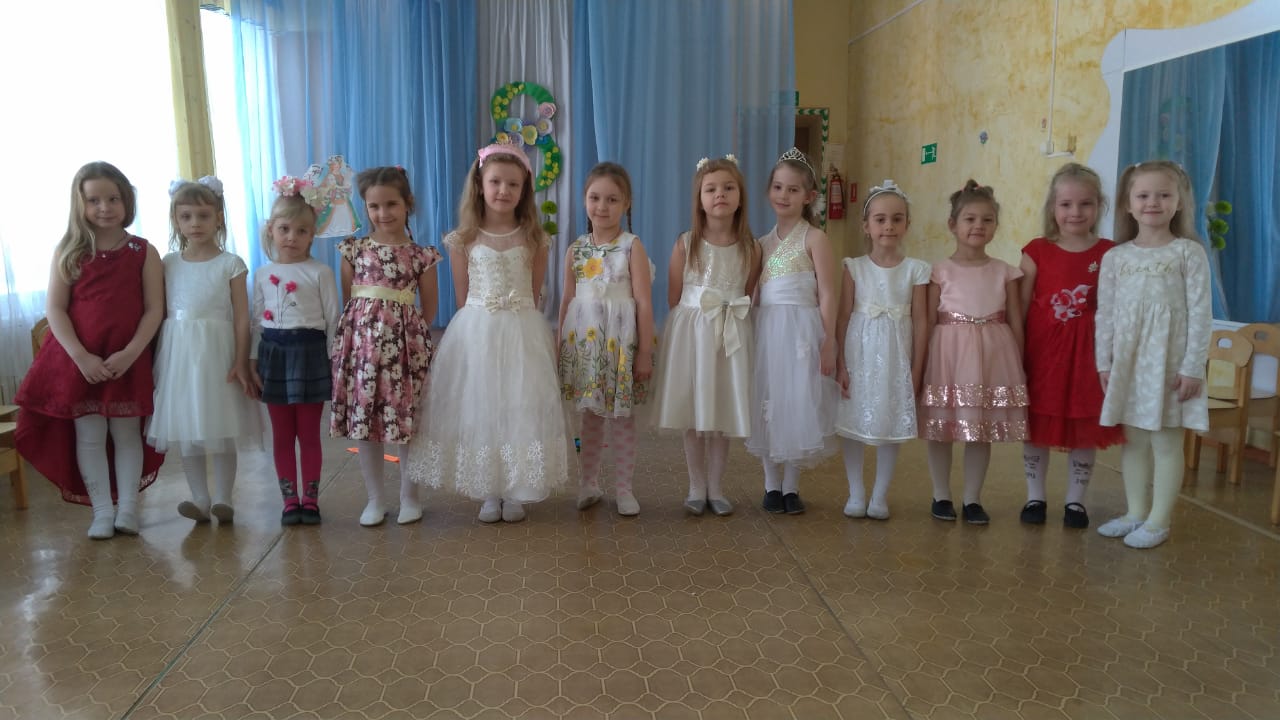 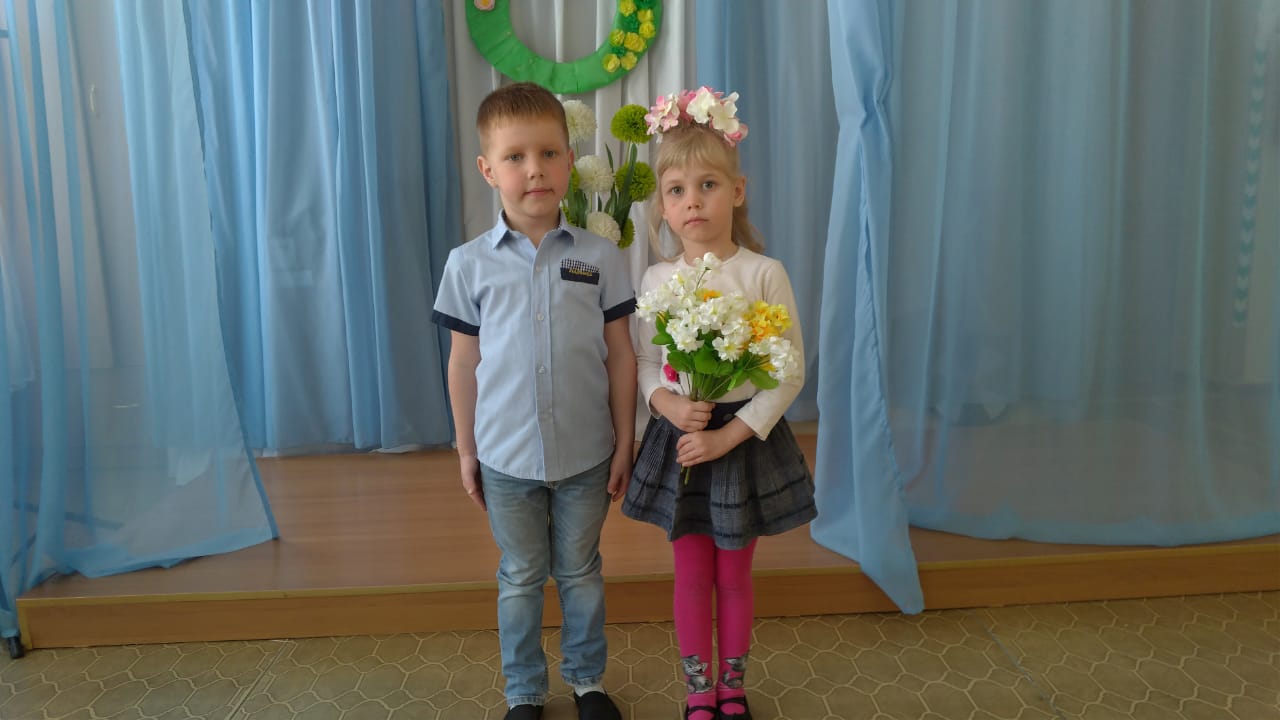 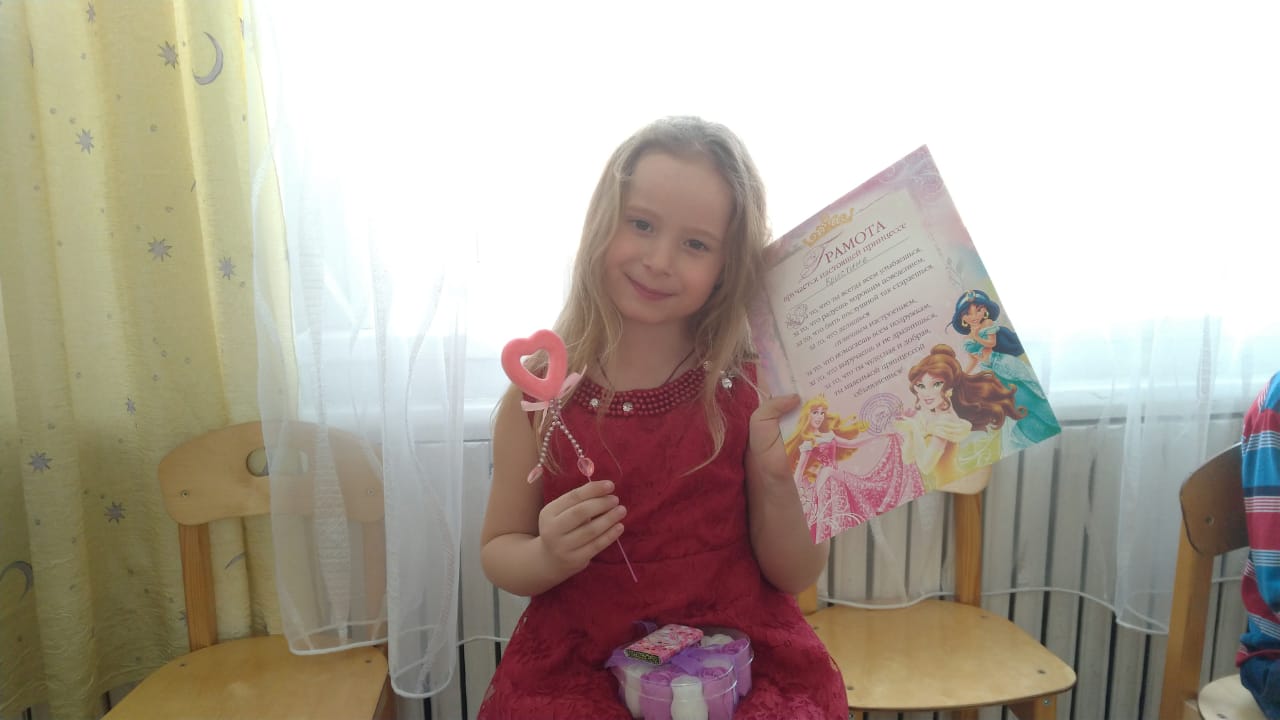 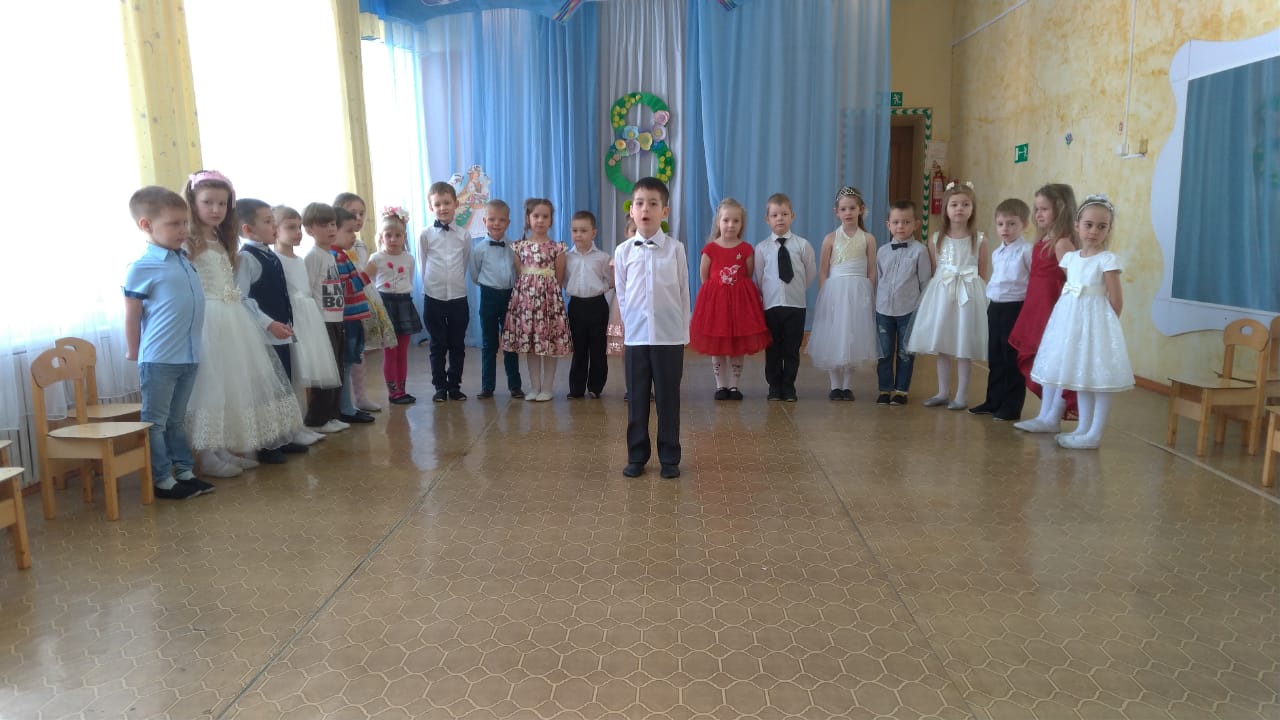 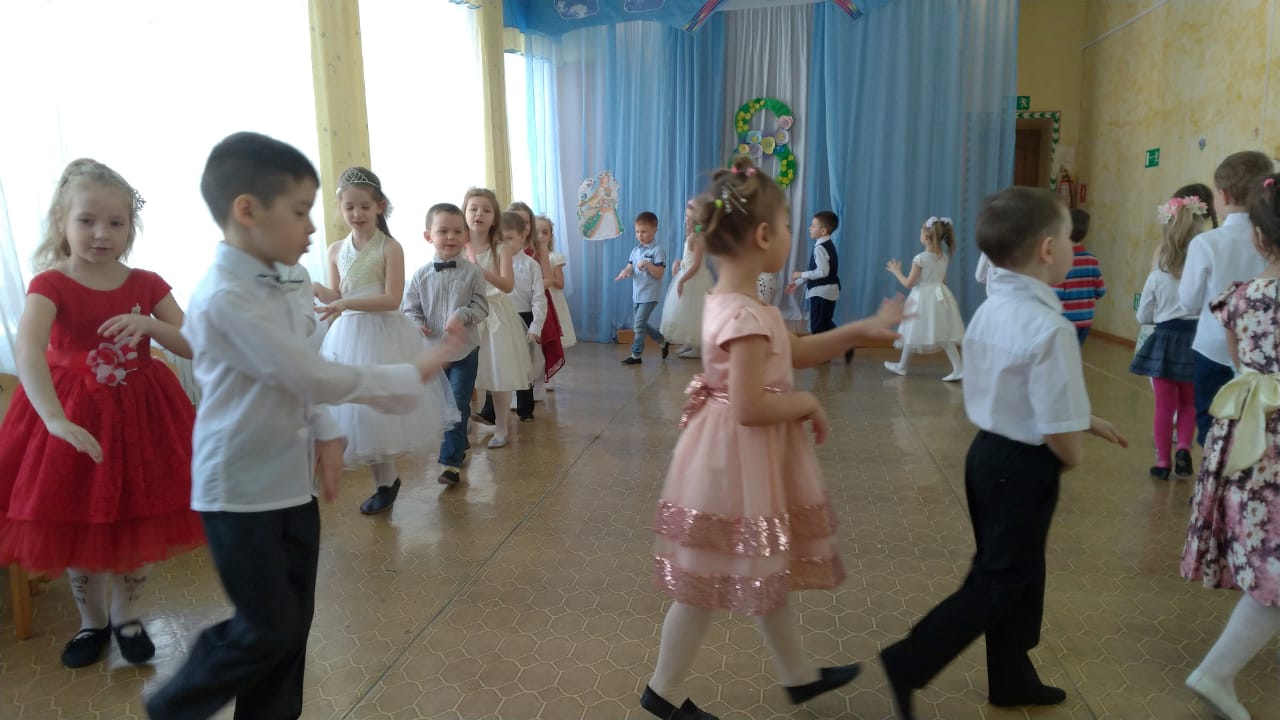 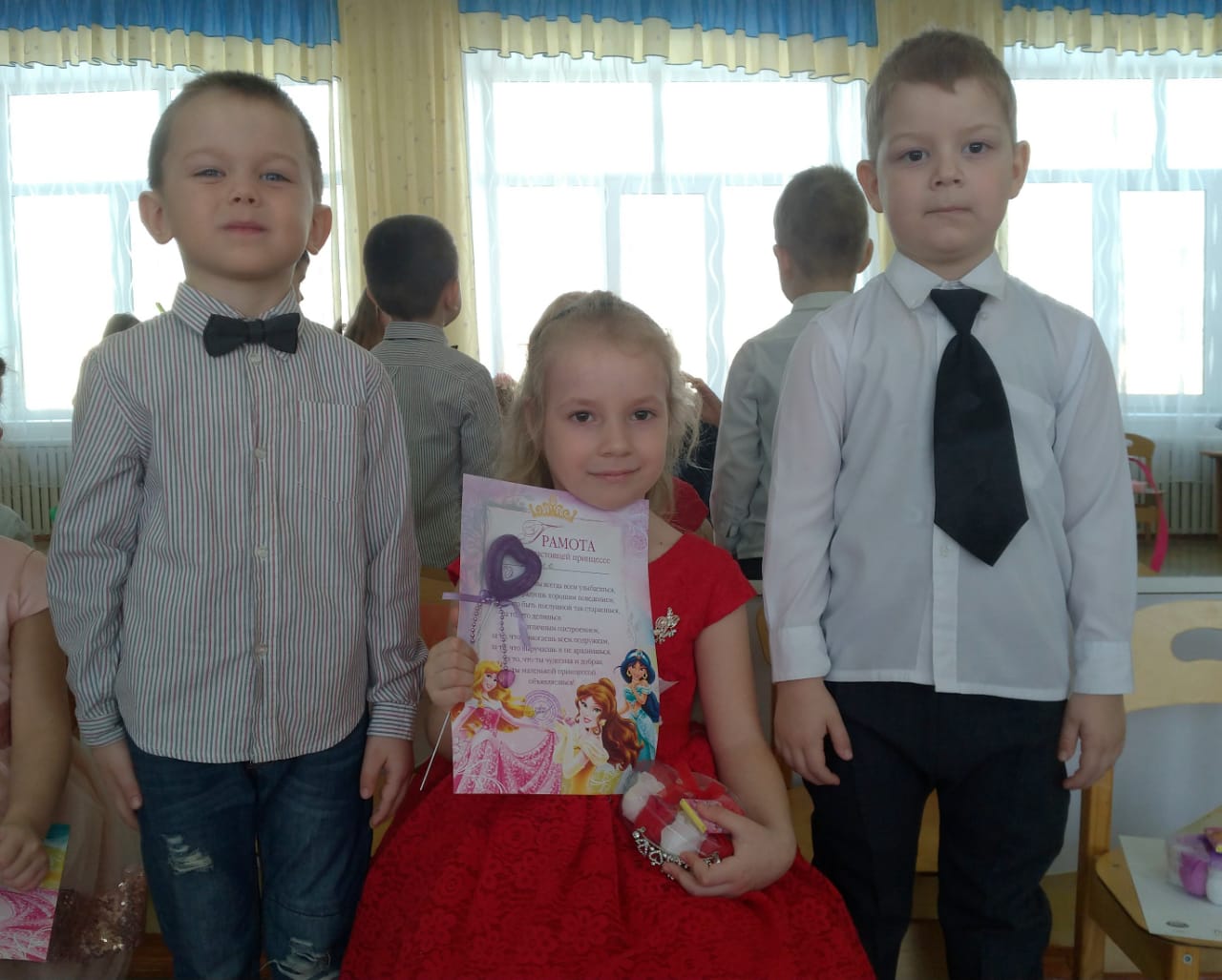 